§1142.  Family burying groundsWhen a person appropriates for a family burying ground a piece of land containing not more than 1/4 of an acre, causes a description of it to be recorded in the registry of deeds of the same county or by the clerk of the town where it is situated and substantially marks the bounds of the burying ground or encloses it with a fence, it is exempt from attachment and execution.  No subsequent conveyance of it is valid while any person is interred in the burying ground; but it must remain to the person who appropriated, recorded and marked that burying ground and to that person's heirs as a burial place forever.  If property surrounding a burying ground appropriated pursuant to this section is conveyed, the property is conveyed by the person who appropriated the property or by an heir of that person and the conveyance causes the burying ground to be inaccessible from any public way, the conveyance is made subject to an easement for the benefit of the spouse, ancestors and descendants of any person interred in the burying ground.  The easement may be used only by persons to walk in a direct route from the public way nearest the burying ground to the burying ground at reasonable hours.  [PL 1991, c. 412, §1 (AMD).]SECTION HISTORYPL 1991, c. 412, §1 (AMD). The State of Maine claims a copyright in its codified statutes. If you intend to republish this material, we require that you include the following disclaimer in your publication:All copyrights and other rights to statutory text are reserved by the State of Maine. The text included in this publication reflects changes made through the First Regular and First Special Session of the 131st Maine Legislature and is current through November 1. 2023
                    . The text is subject to change without notice. It is a version that has not been officially certified by the Secretary of State. Refer to the Maine Revised Statutes Annotated and supplements for certified text.
                The Office of the Revisor of Statutes also requests that you send us one copy of any statutory publication you may produce. Our goal is not to restrict publishing activity, but to keep track of who is publishing what, to identify any needless duplication and to preserve the State's copyright rights.PLEASE NOTE: The Revisor's Office cannot perform research for or provide legal advice or interpretation of Maine law to the public. If you need legal assistance, please contact a qualified attorney.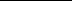 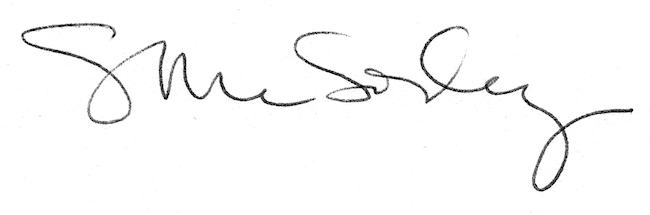 